Busto Arsizio, 21 aprile 2016       Ai Docenti, ai docenti CoordinatoriAgli studenti delle classi 3A, 3F1, 3F2, 3SG, 3AD, 4CO, 4A1, 4G, 5A1, 5A2, 5F2, 5SG, 5V1OGGETTO: INCONTRO CON ANNAMARIA HABERMANN Educazione alla Shoah/ anniversario della LiberazioneVenerdì 29 aprile, dalle 11.20 alle 13.15 si svolgerà, presso l’Aula Magna, l’incontro con la dott.ssa AnnaMaria Habermann. L’incontro, programmato nei CdC, verterà sulla storia della famiglia Habermann, sulla Shoah e sulla resistenza alla discriminazione e alla violenza dei regimi totalitaristici.La dott.ssa Habermann è disponibile ad un confronto, ad una lezione dialogata che interroghi il nostro presente e le tendenze razziste e discriminatorie che lo caratterizzano.Gli studenti potranno formulare domande, proporre riflessioni in un confronto aperto che ci auspichiamo possa costituire un arricchimento per tutti.  I docenti saranno presenti, in base al loro orario, per intervenire e vigilare. Per l’Educazione alla Shoah- Macroarea 3 POFPatrizia FazziniN.b.: si prega di contattare la scrivente per la segnalazione di eventuali problemi.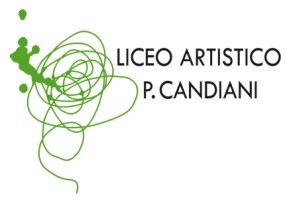 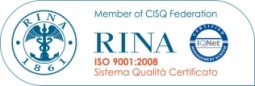 Cert. n. 03.786Liceo Artistico Statale Paolo CandianiLiceo Musicale e Coreutico Statale Pina Bauschsez. Musicale e sez. CoreuticaVia L. Manara, 10 – 21052 Busto Arsiziowww.artisticobusto.gov.ittel. 0331633154 – Fax 0331631311Email: licartib@artisticobusto.com     Pec: vasl01000a@pec.istruzione.itCod. Mec. VASL01000A – C.F.81009790122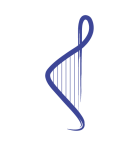 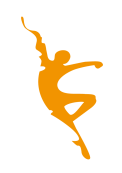 Liceo Musicale e CoreuticoPina BauschCOM 7.2Rev. 0603/08/14COMUNICATO N.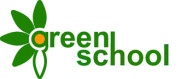 